Circolare n.  235                                                                              Monza, 04 marzo 2022                                                                                                                                                  Alla  famiglia di                       ___________________Oggetto: Uscita didattica classi 4A e 4B Zara- Le immagini della fantasia Si comunica che il giorno 18 marzo 2022 le classi 4A e 4B della scuola Primaria Zara si recheranno a visitare la mostra ad ingresso gratuito “Le immagini della fantasia” 39a edizione presso I Musei Civici di Monza. La visita guidata si svolgerà dalle ore 12,00 alle ore 13,00; pertanto gli alunni, accompagnati dai Docenti, usciranno da scuola alle ore 11,00 e rientreranno alle ore 14,30 circa, con pranzo al sacco.Numero alunni coinvolti  4A: 20 alunni    4B: 19 alunniDOCENTI ACCOMPAGNATORI: Castoldi Emanuela, Roviezzo Virginia, Sordano Fabio, Federico Antonio, Passoni Maria.                                                                                                    La Dirigente ScolasticaAnna Guglielmetti(Firma autografa sostituita a mezzo stampa ai sensi dell’art. 3, comma 2,del D.lgs n. 39 del 1993)Da consegnare ai docenti referentiIl sottoscritto _______________________________ genitore dello studente ______________________________ Classe ________________Prende visione della partecipazione del figlio all’uscita didattica “Le immagini della fantasia” del 18/03/2022Data ______________________ 	                  firma _________________________________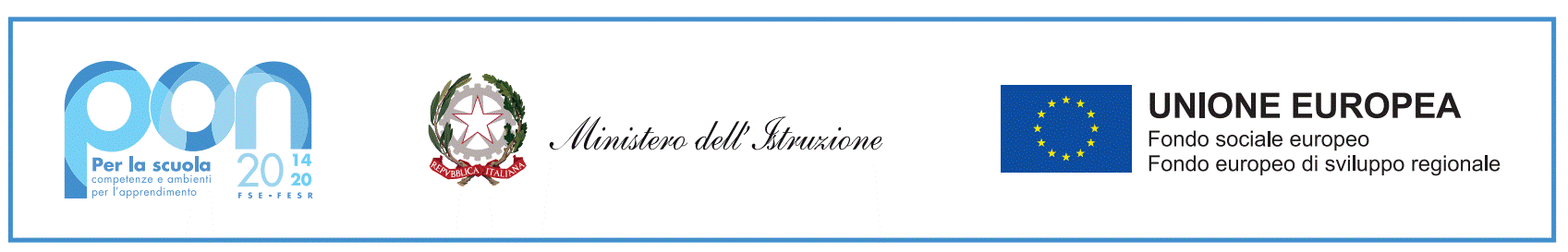 Ministero dell'Istruzione 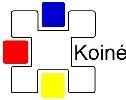 Istituto Comprensivo Statale K o i n évia Gentili 20 – 20900 Monza (MB)Tel. e fax: 039 2000621 – 039 2003037. email: mbic8ah00d@istruzione.it PEC: mbic8ah00d@pec.istruzione.it Cod.fisc. 94581300152. Codice univoco dell'ufficio UFPQH9